Программа тренинга                                                                                                      Согласовано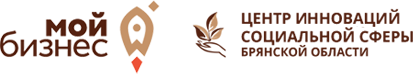 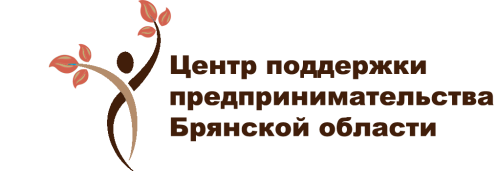 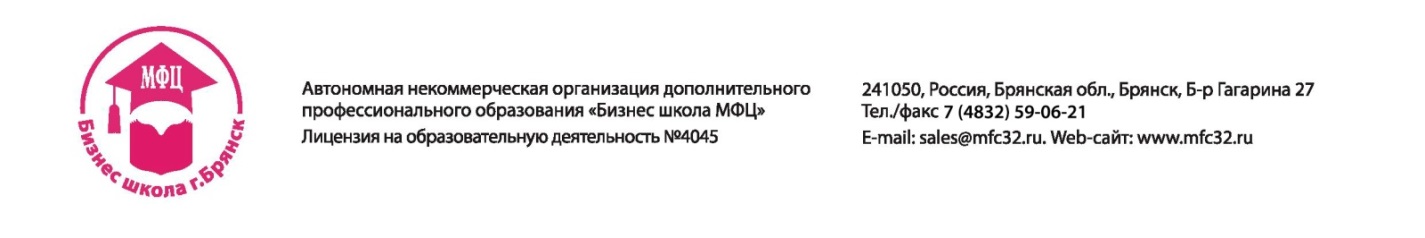 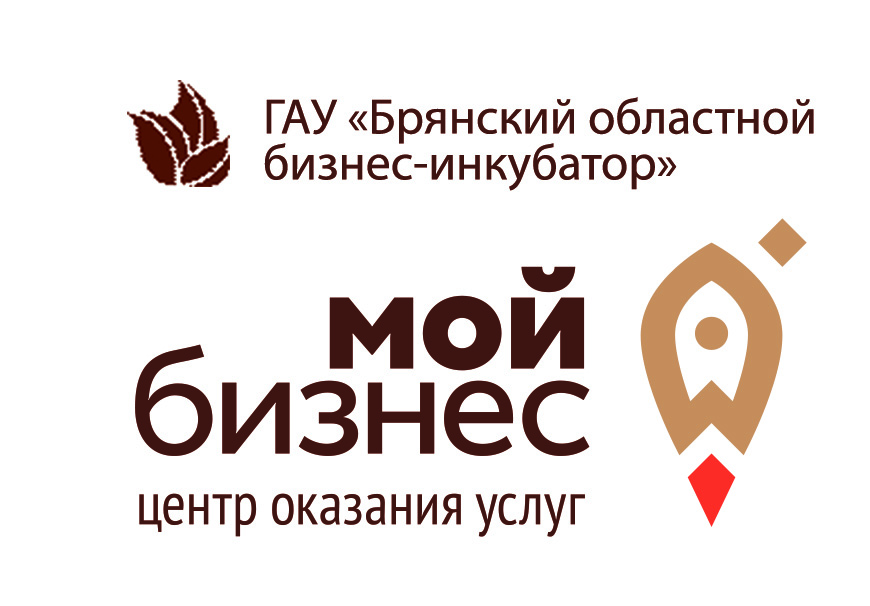 ГАУ «Брянский областной Бизнес-инкубатор» совместно с АНО ДПО«Бизнес школа МФЦ»приглашает действующих субъектов малого и среднего предпринимательствана тренинг:«Финансовая поддержка»87% опрошенных предпринимателей не знают существующей финансовой инфраструктуры поддержки субъектов МСП, а так же о возможности получения государственных гарантий, микрозаймов и субсидий.Для кого тренинг:Действующие предприниматели Задача тренинга:Познакомить действующих предпринимателей с условиями и процедурами государственной и региональной финансовой поддержки. Темы тренинга:•    Базовые требования к субъектам малого предпринимательства при получении финансовой поддержки;•    Существующие виды финансовой поддержки;•    Условия и процедуры получения финансовой поддержки;•    Основные причины отказа при получении финансовой поддержки.Результат тренинга:Получение информации о базовых требованиях к субъектам МСП при получении финансовой поддержкиПонимание, какие существуют виды финансовой поддержкиКакие условия и процедуры получения финансовой поддержкиТренер: Смольская Елена Михайловна-сертифицированный тренер по программам обучения субъектов малого и среднего предпринимательства «Азбука предпринимателя», «Школа предпринимательства» АО «Корпорация МСП», заместитель руководителя Центра инноваций социальной сферы.Приглашенные  спикеры-эксперты: Савватеев  Владимир Юрьевич – юрист, налоговый консультант, тренер Бизнес Школы МФЦ.Генеральный директор ООО «ИТ-Кит» Гуляев Дмитрий Владимирович,Представители  кредитных организаций и банков расскажут о программах поддержки банками молодых предпринимателей.Дата: 18 июляВремя : 12:00-17:00Место: Бульвар Гагарина, 27Участие бесплатно!ПОДАТЬ ЗАЯВКУ НА УЧАСТИЕ УЖЕ СЕГОДНЯ: АНО ДПО Бизнес Школа МФЦ»  http://mfc32.ru/ или на сайте ГАУ «Брянский областной Бизнес-инкубатор» http://cpp32.ruТел.: +7 (4832) 32-17-19     *Консультации проводятся на безвозмездной основе для субъектов малого и среднего предпринимательства:• индивидуальные предприниматели или юридические лица (субъекты малого или среднего предпринимательства в соотв. со ст. 4 закона № 209-ФЗ);• включенные в реестр субъектов малого и среднего предпринимательства (https://rmsp.nalog.ru/);